Employee Self-Service is being Upgraded On Feb 12th between 8 am - Noon, ISU will be upgrading the Employee Self-Service module found in the ISU portal.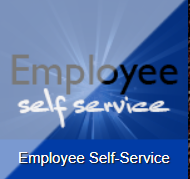 With the new version the navigational paths to your data has been condensed into two main paths.Employee Dashboard You can reviewLeave BalancesEarningsBenefitsTaxesJob SummaryEnter/Approve Leave Reports My Profile Personal Information – you can review and update the following information.  Address Phone Email Emergency Contact Information,Direct Deposit – you can view and update your Direct Deposit informationPlease login and become familiar with the navigation to your data.  If you have questions please call the Human Resources Office at ext. 4114 . 